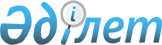 Қазақстан Республикасы Үкіметінің "Мемлекеттік қызметтер стандарттарын бекіту туралы" 2009 жылғы 15 желтоқсандағы № 2121 және "Жеке және заңды тұлғаларға көрсетілетін мемлекеттік қызметтердің тізілімін бекіту туралы" 2010 жылғы 20 шілдедегі № 745 қаулыларына өзгерістер енгізу туралы
					
			Күшін жойған
			
			
		
					Қазақстан Республикасы Үкіметінің 2013 жылғы 24 маусымдағы № 647 қаулысы. Күші жойылды - Қазақстан Республикасы Үкіметінің 2014 жылғы 21 қаңтардағы № 20 қаулысымен      Ескерту. Күші жойылды - ҚР Үкіметінің 21.01.2014 № 20 қаулысымен (алғашқы ресми жарияланған күнінен кейін күнтізбелік он күн өткен соң қолданысқа енгізіледі).

      Қазақстан Республикасының Үкіметі ҚАУЛЫ ЕТЕДІ:



      1. Қазақстан Республикасы Үкіметінің кейбір шешімдеріне мынадай өзгерістер енгізілсін:



      1) «Мемлекеттік қызметтер стандарттарын бекіту туралы» Қазақстан Республикасы Үкіметінің 2009 жылғы 15 желтоқсандағы № 2121 қаулысында (Қазақстан Республикасының ПҮАЖ-ы, 2009 ж., № 59, 519-құжат):



      көрсетілген қаулымен бекітілген «Міндетті мемлекеттік тіркеуге жатпайтын жылжымалы мүлік кепілін тіркеу және міндетті мемлекеттік тіркеуге жатпайтын жылжымалы мүлік кепілін тіркеу туралы куәліктің телнұсқасын беру» мемлекеттік қызмет стандарты осы қаулыға қосымшаға сәйкес жаңа редакцияда жазылсын;



      2) күші жойылды - ҚР Үкіметінің 18.09.2013 № 983 қаулысымен (алғашқы ресми жарияланған күнінен бастап қолданысқа енгізіледі).

      Ескерту. 1-тармаққа өзгеріс енгізілді - ҚР Үкіметінің 18.09.2013 № 983 қаулысымен (алғашқы ресми жарияланған күнінен бастап қолданысқа енгізіледі).

      2. Осы қаулы алғашқы ресми жарияланған күнінен бастап күнтізбелік он күн өткен соң қолданысқа енгізіледі.      Қазақстан Республикасының

      Премьер-Министрі                                     С. Ахметов

Қазақстан Республикасы 

Үкiметiнiң       

2013 жылғы 24 маусымдағы

№ 647 қаулысына     

қосымша         

Қазақстан Республикасы   

Үкiметiнiң         

2009 жылғы 15 желтоқсандағы

№ 2121 қаулысымен      

бекiтiлген          

«Мiндеттi мемлекеттiк тiркеуге жатпайтын жылжымалы мүлiк

кепiлiн тiркеу және мiндеттi мемлекеттiк тiркеуге жатпайтын

жылжымалы мүлiк кепiлiн тiркеу туралы куәлiктiң телнұсқасын

беру» мемлекеттiк көрсетілетін қызмет стандарты 

1. Жалпы ережелер

      1. «Мiндеттi мемлекеттiк тiркеуге жатпайтын жылжымалы мүлiк кепiлiн тiркеу және мiндеттi мемлекеттiк тiркеуге жатпайтын жылжымалы мүлiк кепiлiн тiркеу туралы куәлiктiң телнұсқасын беру» мемлекеттiк қызмет (бұдан әрі – мемлекеттік қызмет) «Облыстар, Астана және Алматы қалаларының жылжымайтын мүлiк орталықтары» республикалық мемлекеттiк қазыналық кәсiпорындары және олардың филиалдары (бұдан әрi – уәкiлеттi орган), мекенжайлары осы стандартқа 1 және 2-қосымшаларда көрсетiлген халыққа қызмет көрсету орталықтары (бұдан әрi – орталық) арқылы көрсетедi, сондай-ақ жеке немесе заңды тұлғалар екінші деңгейдегі банкпен кепіл туралы шарт немесе кепіл туралы мәліметтер қамтылған өзге шарт жасасқан жағдайда «Екінші деңгейдегі банктер» ақпараттық жүйесі (бұдан әрі – ЕДБ АЖ) арқылы жүзеге асырылады (бұдан әрі – электрондық тіркеу).



      2. Мемлекеттiк көрсетiлетiн қызмет нысаны: ішінара автоматтандырылған.



      3. Мемлекеттiк қызмет «Жылжымалы мүлiк кепiлiн тiркеу туралы» 1998 жылғы 30 маусымдағы Қазақстан Республикасының Заңына және «Ақпараттандыру туралы» 2007 жылғы 11 қаңтардағы Қазақстан Республикасының Заңының 29-бабына сәйкес көрсетіледі.



      4. Мемлекеттік көрсетілетін қызмет туралы ақпарат:

      1) Қазақстан Республикасы Әдiлет министрлiгiнiң интернет-ресурсында: электрондық мекенжайы www.minjust.kz «Ақпараттық материалдар» бөлімінде;

      2) Қазақстан Республикасы Көлік және коммуникация министрлігі Мемлекеттік қызметті көрсетуді автоматтандыруды бақылау және халыққа қызмет көрсету орталықтарының қызметін үйлестіру жөніндегі комитетінің «Халыққа қызмет көрсету орталығы» республикалық мемлекеттік кәсіпорнының (бұдан әрі – «Орталық» РМК) www.con.gov.kz интернет-ресурсында;

      3) ресми ақпарат көздерінде және осы стандарттың 2-қосымшасына сәйкес орталықтың үй-жайларындағы стенділерде, www.con.gov.kz интернет-ресурсында, сондай-ақ уәкілетті органдардың үй-жайларында орналасқан;

      4) мемлекеттік көрсетілетін қызмет тәртібі туралы ақпаратты, сондай-ақ call-орталықтың телефоны (1414) бойынша да алуға болады.



      5. Мемлекеттiк көрсетiлетiн қызметтiң аяқталу нәтижесi:

      орталық арқылы:

      1) кепіл шарты немесе тіркеу туралы белгі қойылған кепіл талаптары қамтылған өзге шарт және мiндеттi мемлекеттiк тiркеуге жатпайтын жылжымалы мүлiк кепiлiн тiркеу туралы куәлiк (қағаз жеткізгіште);

      2) берілген куәліктерге қатысты жоғалған жылжымалы мүлiк кепiлiн тіркеу туралы куәліктің орнына оның телнұсқасы (қағаз жеткізгіште);

      3) заңмен көзделген негіздер бойынша қызмет көрсетуден жазбаша дәлелді бас тарту;

      ЕДБ АЖ арқылы:

      1) электрондық құжат нысанында жылжымалы мүлік кепілін тіркеу туралы куәлік;

      2) уәкілетті органның электрондық цифрлық қолтаңбасымен (бұдан әрі - ЭЦҚ) куәландырылған электрондық құжат нысанында тіркеуден бас тарту туралы дәлелді жауап.



      6. Мемлекеттiк қызмет заңды және жеке тұлғаларға (бұдан әрi – мемлекеттік көрсетілетін қызметті алушы) көрсетiледi.



      7. Мемлекеттiк қызмет көрсету мерзiмi:

      орталық арқылы:

      1) мемлекеттік қызмет екі жұмыс күні ішінде көрсетіледі (құжаттарды қабылдау және беру күні мемлекеттік көрсетілетін қызмет мерзіміне кірмейді);

      2) құжаттарды тапсырған кезде кезекте күтудің ең ұзақ уақыты (мемлекеттiк көрсетілген қызметтi алу үшiн өтiнiш беру) 20 минуттан аспайды;

      3) өтiнiш берген күнi сол жерде мемлекеттiк көрсетiлетiн қызметтi алушыға қызмет көрсетудiң ең ұзақ уақыты 20 минуттан аспайды;

      4) дайын құжаттарды алу кезiнде кезекте күтудің ең ұзақ уақыты 20 минуттан аспайды.

      ЕДБ АЖ арқылы мемлекеттік көрсетілетін қызмет жылжымалы мүлік кепілін мемлекеттік тіркегені үшін алымның төленгені туралы немесе алым төлеуден босатылғаны туралы растау тіркеуші органның ақпараттық жүйесіне келіп түскен кезден бастап бір жұмыс күні ішінде көрсетіледі.



      8. Мемлекеттiк қызмет ақылы түрде қолма-қол ақшалай және (немесе) қолма-қол ақшасыз көрсетiледi.

      Мемлекеттік көрсетілетін қызмет көрсету үшін тіркеу алымы белгіленген. Тiркеу алымының сомасы «Салық және басқа да бюджетке төленетін міндетті төлемдер туралы» 2008 жылғы 10 желтоқсандағы Қазақстан Республикасы Кодексіне (Салық кодексі) сәйкес белгіленген мөлшерлемелер бойынша есептеледі.



      9. Жұмыс кестесі:

      1) орталықтарда еңбек заңнамасына сәйкес демалыс және мейрам күндерiн қоспағанда, орталықтың белгiленген жұмыс кестесiне сәйкес күн сайын дүйсенбiден бастап сенбiні қоса алғанда, сағат 9.00-ден сағат 20.00-ге дейiн түскі үзiлiссiз.

      Қабылдау алдын ала жазылусыз және жеделдетiлген қызмет көрсетусiз, «электрондық» кезек тәртiбiмен жүзеге асырылады;

      2) ЕДБ АЖ арқылы екінші деңгейдегі банктердің жұмыс кестесіне сәйкес.



      10. Мемлекеттiк қызмет алушының тұрғылықты жерiндегi Орталықтың ғимаратында және екінші деңгейдегі банктерде көрсетіледі.

      Орталықтарда мүмкiндiгi шектеулi тұтынушылар үшiн қызмет көрсетуге жағдайлар (пандустар) көзделген. Залда анықтама бюросы, электрондық кезек терминалы, күту креслолары, толтырылған бланк үлгiлерi бар ақпараттық стендiлер орналасқан. 

2. Мемлекеттiк көрсетілетін қызмет тәртiбi

      11. Мемлекеттік көрсетілетін қызметті алушы мiндеттi мемлекеттік тiркеуге жатпайтын жылжымалы мүлiк кепiлiн тiркеу үшiн мынадай құжаттарды ұсынады:

      орталық арқылы:

      1) осы стандартқа 3-қосымшаға сәйкес белгiленген нысандағы жылжымалы мүлік кепілін тіркеуге өтiнiш;

      2) өтініш берушінің жеке басын куәландыратын құжат;

      3) өкiлдің өкiлеттiгiн растайтын құжат (уәкілетті өкіл үшін);

      4) тiркеу алымы сомасының бюджетке төленгенiн растайтын құжат;

      5) кепiл туралы шартты немесе кепiл талаптары қамтылған өзге де шарт.

      Орталықтың қызметкері 2) тармақшада көрсетілген құжаттар туралы мемлекеттік электрондық ақпараттық жүйелердің ресурсы болып табылатын мәліметтерді тиісті мемлекеттік ақпараттық жүйелерден орталықтың ақпараттық жүйесі арқылы уәкілетті адамның электрондық цифрлық қолтаңбасымен куәландырылған электрондық құжат нысанында алады.

      Жылжымалы мүлiк кепiлiн тiркеу туралы куәлiктiң телнұсқасын алу үшiн мемлекеттік көрсетілетін қызметті алушы мынадай құжаттарды ұсынады:

      1) жылжымалы мүлiк кепiлiн тiркеу туралы куәлiктiң телнұсқасын алу туралы өтiнiш;

      2) өтініш берушінің жеке басын куәландыратын құжат;

      3) өкiлдің өкiлеттiгiн растайтын құжат (уәкілетті өкіл үшін);

      4) тiркеу алымы сомасының бюджетке төленгенiн растайтын құжат.

      Орталықтың қызметкері 2) тармақшада көрсетілген құжаттар туралы мемлекеттік электрондық ақпараттық жүйелердің ресурсы болып табылатын мәліметтерді тиісті мемлекеттік ақпараттық жүйелерден орталықтың ақпараттық жүйесі арқылы уәкілетті адамның электрондық цифрлық қолтаңбасымен куәландырылған электрондық құжат нысанында алады.

      ЕДБ АЖ арқылы:

      1) кепіл ұстаушының ЭЦҚ куәландырылған электрондық құжат нысанындағы өтініш (сұрау салу);

      2) өтініш берушінің жеке басын куәландыратын құжат;

      3) өкiлдің өкiлеттiгiн растайтын құжат (уәкілетті өкіл үшін);

      4) уәкілетті органның ақпараттық жүйесіне жылжымалы мүлік кепілін тіркеуге арналған, кепіл ұстаушының ЭЦҚ куәландырылған өтінішті жіберуге жеке немесе заңды тұлғаның жазбаша келісім;

      5) тiркеу алымы сомасының бюджетке төленгенiн растайтын құжат;

      6) кепіл беруші мен кепіл ұстаушының ЭЦҚ куәландырылған электрондық құжат нысанында кепіл туралы шарт немесе кепіл шарты қамтылған өзге шарт.

      Орталықтың қызметкері 2) тармақшада көрсетілген құжаттар туралы мемлекеттік электрондық ақпараттық жүйелердің ресурсы болып табылатын мәліметтерді тиісті мемлекеттік ақпараттық жүйелерден орталықтың ақпараттық жүйесі арқылы уәкілетті адамның электрондық цифрлық қолымен куәландырылған электрондық құжат нысанында алады.



      12. Мемлекет көрсетілетін қызметті алу үшін бланкiлер күту залындағы арнайы тағанда не орталықтың қызметкерлерінде, сондай-ақ «Орталық» РМК-ның www.con.gov.kz интернет-ресурсында орналастырылады.



      13. Орталықтарда құжаттарды қабылдау операциялық залда «тосқауылсыз» қызмет көрсету арқылы жүзеге асырылады.

      Екінші деңгейдегі банктерде электрондық тіркеу кезінде, құжаттар ЕДБ АЖ-ға қол жетімділігі бар банк қызметкеріне тапсырылады.



      14. Орталықта мемлекеттік көрсетілетін қызметті алушыға тиісті құжаттардың қабылданғаны туралы төмендегілерді көрсете отырып:

      1) сұрау салудың нөмiрi және қабылдау күнi;

      2) сұратылып отырған мемлекеттiк көрсетілетін қызметтiң түрi;

      3) қоса берiлген құжаттардың саны мен атауы;

      4) құжаттарды беру күнi, уақыты және орны;

      5) өтініш берушінің, уәкілетті өкілдің тегі, аты, әкесінің аты және олардың байланыс телефондары;

      6) құжаттарды ресiмдеуге өтiнiштi қабылдаған Орталық қызметкерінің тегi, аты, әкесiнiң аты көрсетілген қолхат беріледі.

      Мемлекеттік көрсетілетін қызметті электрондық тіркеу кезінде уәкілетті органның ақпараттық жүйесі ЕДБ АЖ-не және «электрондық үкіметтің» веб-порталындағы кепіл берушінің жеке кабинетіне сұрау салудың қабылданғаны туралы хабарлама жібереді.



      15. Орталықта «терезе» арқылы күн сайын дайын құжаттарды мемлекеттік көрсетілетін қызметті алушыға онда мерзімі көрсетілген қолхат негізінде тікелей беру немесе оның уәкілетті өкіліне тиісті түрде ресімделген сенімхатты ұсынған кезде беру арқылы жүзеге асырылады.

      Егер мемлекеттік көрсетілетін қызметті алушы қызмет көрсетудің нәтижесін көрсетілген мерзімде алмаған жағдайларда, орталық оның 1 ай бойы сақталуын қамтамасыз етеді, содан соң оны уәкілетті органға қайтарады.

      Уәкілетті органнан орталыққа дайын құжаттарды жеткізу курьерлік қызмет арқылы жүзеге асырылады.

      Уәкілетті орган электрондық тіркеу кезінде ЕДБ АЖ-не және кепіл берушіге «электрондық үкіметтің» веб-порталына ЭЦҚ-ның уәкілетті органы нәтижесiн куәландырған электрондық құжат нысанында жібереді.



      16. Осы стандарттың 11-тармағында көрсетілген құжаттардың бірін мемлекеттік көрсетілетін қызметтерді алушы бермеген жағдайда, орталық құжаттарды қабылдаудан бас тартады.

      Уәкілетті орган мемлекеттік қызметті көрсетуден:

      1) егер кепiл туралы шартта немесе кепiл талаптары қамтылған өзге де шартта кепiлдiң нысанасы мен оны бағалау, кепiл қамтамасыз етiлетiн мiндеттеменiң мәнi, мөлшерi және орындалу мерзiмi және кепiлге қойылған мүлiк тараптардың қайсысында екендiгi және оны пайдалануға болатындығы туралы мәліметтер көрсетiлмеген;

      2) кепiл туралы шарт немесе кепiл талаптары қамтылған өзге де шарттың жазбаша нысаны болмаған;

      3) нысаны мен мазмұны бойынша заңнама талаптарына сәйкес келмейтiн өтiнiшті тiркеуге ұсынған;

      4) кепiлдi тiркеу туралы өтiнiшпен тиiстi емес адамға жүгінген;

      5) жылжымалы мүлiк кепiлiн және кеменiң немесе жасалып жатқан кеменiң ипотекасын мемлекеттiк тiркеу үшiн бюджетке алымның төленгенiн растайтын құжат болмаған жағдайларда бас тартады. 

3. Жұмыс қағидаттары

      17. Уәкiлеттi орган өзінің қызметін мына:

      1) әдептiлiк;

      2) мемлекеттік көрсетілетін қызмет туралы толық ақпарат ұсыну;

      3) адамның конституциялық құқықтарын сақтау;

      4) қызметтiк борышты атқару кезiнде заңдылық;

      5) мемлекеттік көрсетілетін қызметті алушының құжаттарының мазмұны туралы ақпараттың қорғалуын, құпиялылығын қамтамасыз ету;

      6) мемлекеттік қызметті алушының белгіленген мерзімде алмаған құжаттарының сақталуын қамтамасыз ету қағидаттарында жүзеге асырады. 

4. Жұмыс нәтижелерi

      18. Мемлекеттік көрсетілетін қызметті алушыға мемлекеттік көрсетілетін қызмет нәтижелері осы стандартқа 4-қосымшаға сәйкес сапа және қолжетімділік көрсеткіштерімен өлшенеді.



      19. Қазақстан Республикасы Әдiлет министрлiгiнiң Тiркеу қызметi және құқықтық көмек көрсету комитетi мен уәкiлеттi органдардың жұмысы бағаланатын мемлекеттiк көрсетілетін қызметтің сапасы мен тиімділік көрсеткiштерiнiң нысаналы мәнi жыл сайын Қазақстан Республикасының Әдiлет министрiнің тиiстi бұйрығымен бекiтiледі. 

5. Шағымдану тәртiбi

      20. Орталық қызметкерінің іс-әрекеттерiне (әрекетсiздiгiне) шағымдану тәртiбiн түсiндiру, сондай-ақ шағымдарды дайындауда жәрдемдесу үшiн мемлекеттік көрсетілетін қызметті алушы осы стандарттың 2-қосымшасында телефондары көрсетiлген орталық басшыларына жүгiнедi.

      Орталық қызметкерінің іс-әрекеттеріне (әрекетсіздігіне) шағымдану тәртібі туралы ақпаратты call-орталықтың ақпараттық-анықтамалық қызметінің 1414 телефоны не осы стандартқа 2-қосымшада көрсетілген мекенжайлар мен телефондар арқылы алуға болады.



      21. Көрсетілген қызмет нәтижелерімен келіспеген жағдайда демалыс және мереке күндерін қоспағанда, жұмыс күндері сағат 13.00-ден 14.30-ға дейінгі түскі үзіліспен сағат 9.00-ден 17.00-ге дейін уәкілетті орган басшысының атына шағым беріледі. Уәкілетті органдар басшыларының мекенжайлары мен телефондары осы стандартқа 1-қосымшада көрсетілген.

      Уәкiлеттi органдардың іс-әрекеттерiне (әрекетсiздiгiне) шағымдану Қазақстан Республикасы Әдiлет министрлiгiнің Тiркеу қызметi және құқықтық көмек көрсету комитетiне демалыс және мереке күндерiн қоспағанда, жұмыс күндерi сағат 13.00-ден 14.30-ға дейiн түскi үзiлiспен сағат 9.00-ден 17.00-ге дейiн берiледi.



      22. Орталық қызметкерi тиісті деңгейде қызмет көрсетпеген жағдайда шағым орталықтың немесе «Орталық» РМК басшысының атына беріледі. Орталықтар басшыларының мекенжайлары мен телефондары осы стандартқа 2-қосымшада көрсетiлген, «Орталық» РМК-ның мекенжайы мен телефоны осы стандарттың 26-тармағында көрсетiлген.



      23. Мемлекеттік көрсетілетін қызмет көрсету нәтижелерiмен келiспеген жағдайда мемлекеттік көрсетілетін қызметті алушы заңнамада белгiленген тәртiппен сотқа жүгiнеді.



      24. Қолданыстағы заңнамада көрсетiлген жағдайларда шағымдар ауызша немесе жазбаша нысанда пошта арқылы немесе электронды түрде (Қазақстан Республикасы Әдiлет министрлiгiнiң Тiркеу қызметi және құқықтық көмек көрсету комитетiнiң электронды мекенжайы: krs.opp@minjust.kz) не осы стандарттың 21 және 22-тармақтарында көрсетiлген ұйымдардың кеңсесi арқылы жұмыс күндерi қолма-қол қабылданады.

      Мемлекеттік көрсетілетін қызметті алушылар қажетті жағдайларда шағымға уәкiлеттi органның мемлекеттiк қызметтi сапасыз көрсеткенін немесе Орталық қызметкерiнің тиісті деңгейде қызмет көрсетпегенiн растайтын құжаттарды қоса бередi.



      25. Қабылданған шағымдар өтініштер мен шағымдарды есепке алу кітабында тіркеледі және «Жеке және заңды тұлғалардың өтініштерін қарау тәртібі туралы» 2007 жылғы 12 қаңтардағы Қазақстан Республикасының Заңында белгіленген тәртіппен және мерзімде қаралады. Қолма-қол, сондай-ақ пошта арқылы келіп түскен шағымның қабылданғанын растау оны уәкiлеттi органның немесе орталықтың кеңсесiнде жеке және заңды тұлғалар өтiнiштері журналында тiркеу болып табылады (шағымның екiншi данасында немесе шағымға iлеспе хатта мөртабан, кiрiс нөмiрi және тiркеу мерзiмi қойылады).

      Шағымды қабылдаған адам мемлекеттік көрсетілетін қызметті алушыға оның шағымының қабылдағанын растау үшін оған нөмiрi, күнi, шағымды қабылдаған адамның тегi, байланыс деректерiн көрсете отырып талон беріледi. Шағымның қаралу нәтижелері туралы мемлекеттік қызметті алушыға пошта арқылы жазбаша түрде хабарлайды.

      Уәкілетті органнан жауабы «Жеке және заңды тұлғалардың өтініштерін қарау тәртібі туралы» 2007 жылғы 12 қаңтардағы Қазақстан Республикасының Заңына сәйкес беріледі.



      26. Қазақстан Республикасы Әдiлет министрлiгiнiң мекенжайы: 010000, Астана қаласы, Орынбор көшесi, № 8 үй.

      «Орталық» РМК-ның мекенжайы: 010000, Астана қаласы, Республика даңғылы, № 43А үй, телефоны: 8-7172-94-99-95, www.con.gov.kz интернет-ресурсы.

«Мiндеттi мемлекеттiк тiркеуге      

жатпайтын жылжымалы мүлiк кепiлiн    

тiркеу және мiндеттi мемлекеттiк тiркеуге

жатпайтын жылжымалы мүлiк кепiлiн    

тiркеу туралы куәлiктiң телнұсқасын беру»

мемлекеттiк қызмет стандартына     

1-қосымша                 

Уәкілетті органдардың тізімі мен мекенжайы

«Мiндеттi мемлекеттiк тiркеуге      

жатпайтын жылжымалы мүлiк кепiлiн    

тiркеу және мiндеттi мемлекеттiк тiркеуге

жатпайтын жылжымалы мүлiк кепiлiн    

тiркеу туралы куәлiктiң телнұсқасын беру»

мемлекеттiк қызмет стандартына     

2-қосымша                 

Халыққа қызмет көрсету орталықтарының тізімі мен мекенжайлары

«Мiндеттi мемлекеттiк тiркеуге      

жатпайтын жылжымалы мүлiк кепiлiн    

тiркеу және мiндеттi мемлекеттiк тiркеуге

жатпайтын жылжымалы мүлiк кепiлiн    

тiркеу туралы куәлiктiң телнұсқасын беру»

мемлекеттiк қызмет стандартына     

3-қосымша                ________________________________________________

тіркеуші органның атауыӨтініш № ____________________________________________________________

Кепіл беруші

Жеке тұлғаның Т.А.Ә., тұратын жері, туған күні мен жылы;

заңды тұлғаның орналасқан жері, атауы, тіркеу №: ____________________

_____________________________________________________________________

Жеке басты куәландыратын құжаты: түрі _______ сериясы _______ № _____

________________________________ берілген, берген күні ______________

(құжатты берген органның атауы)

Пошталық мекенжайы, телефоны ________________________________________

________________________________________________ атынан жұмыс істейді

        (уәкілетті өкілдің деректемелері)

___________________________________________________________ негізінде

     (өкілеттігін куәландыратын құжаттың деректемелері)

Кепіл ұстаушы

Жеке тұлғаның Т.А.Ә., тұратын жері, туған күні мен жылы;

заңды тұлғаның орналасқан жері, атауы, тіркеу №: ____________________

_____________________________________________________________________

Жеке басты куәландыратын құжаты: түрі _______ сериясы _______ № _____

_______________________________ берілген, берген күні _______________

(құжатты берген органның атауы)

Пошталық мекенжайы, телефоны ________________________________________

________________________________________________ атынан жұмыс істейді

       (уәкілетті өкілдің деректемелері)

___________________________________________________________ негізінде

    (өкілеттігін куәландыратын құжаттың деректемелері)

_____________________________________________________________________

жылжымалы мүлік кепілі шартын тіркеуді сұраймын

Шартты жасаған күні _________________________________________________

Шартты жасаған жері _________________________________________________

Кепіл мәні туралы мәліметтер (жылжымалы мүлік сипаттамасы) __________

_____________________________________________________________________

Кепілмен қамтамасыз етілген міндеттемелердің ақшалай баламасы _______

Шарттың қолдану мерзімі _____________________________________________

Кепілге берілген мүлік:

кепіл берушінің _________ кепіл ұстаушының _____________ иесінде және

пайдалануында қалады.

Оны пайдалануға болатыны: Иә/Жоқ

Қайта кепілге салу туралы мәлімет: Иә/Жоқ (керек емесін сызып

тастау).

Өтінішке қоса беремін: (құжаттың атауы, сериясы, нөмірі, қашан және

кім берген)

1. Төлем туралы құжат: түрі ____________ № _________ сомасы _________

2. __________________________________________________________________

_____________________________________________________________________

Мемлекеттік тіркеу туралы куәлік қажет пе: Иә/Жоқ (керек емесін сызып

тастау) _____________________________________________________________

Өтінішті берген күні: _______________________________________ 20__ ж.

Өтінішті қабылдаған күні: ___________________________________ 20__ ж.

Өтініш берушінің қолы: ______________________________________________

Уақыты: ______________________________ сағат _________________ минут.

Тіркеушінің Т.А.Ә. және қолы ________________________________________

«Мiндеттi мемлекеттiк тiркеуге      

жатпайтын жылжымалы мүлiк кепiлiн    

тiркеу және мiндеттi мемлекеттiк тiркеуге

жатпайтын жылжымалы мүлiк кепiлiн    

тiркеу туралы куәлiктiң телнұсқасын беру»

мемлекеттiк қызмет стандартына     

4-қосымша                 

Кесте. Сапа және тиімділік көрсеткіштерінің мәні
					© 2012. Қазақстан Республикасы Әділет министрлігінің «Қазақстан Республикасының Заңнама және құқықтық ақпарат институты» ШЖҚ РМК
				Р/с

№Уәкiлеттi органның атауыОрналасқан мекенжайыТелефон нөмiрiБасшының телефон нөмiрi123451«Ақмола облысы бойынша жылжымайтын мүлiк жөнiндегi орталық» республикалық мемлекеттiк қазыналық кәсiпорныКөкшетау қаласы, Сәтпаев көшесi, 9-үй(87162) 23-32-58қабылдау бөлмесi

40-21-912«Ақтөбе облысы бойынша жылжымайтын мүлiк жөнiндегi орталық» республикалық мемлекеттiк қазыналық кәсiпорныАқтөбе қаласы, Тургенев көшесi, 108 «а» үй(87132) 55-73-13қабылдау бөлмесi

55-73-073«Алматы облысы бойынша жылжымайтын мүлiк жөнiндегi орталық» республикалық мемлекеттiк қазыналық кәсiпорныТалдықорған қаласы, Қабанбай батыр көшесi, 76-үй(87282) 27-33-93қабылдау бөлмесi

27-33-914«Атырау облысы бойынша жылжымайтын мүлiк жөнiндегi орталық» республикалық мемлекеттiк қазыналық кәсiпорныАтырау қаласы, Азаттық көшесi, 96 «б» үй(87122) 45-15-19қабылдау бөлмесi

45-15-345«Шығыс Қазақстан облысы бойынша жылжымайтын мүлiк жөнiндегi орталық» республикалық мемлекеттiк қазыналық кәсiпорныӨскемен қаласы, Буров көшесi, 51-үй(87232) 53-79-73қабылдау бөлмесi

53-79-996«Батыс Қазақстан облысы бойынша жылжымайтын мүлiк жөнiндегi орталық» республикалық мемлекеттiк қазыналық кәсiпорныОрал қаласы, Театральная көшесi, 16/2-үй(87112) 50-91-96қабылдау бөлмесi

51-10-447«Жамбыл облысы бойынша жылжымайтын-мүлiк жөнiндегi орталық» республикалық мемлекеттiк қазыналық кәсiпорныТараз қаласы, Төле би көшесi, 69-үй(87262) 45-56-48қабылдау бөлмесi

45-58-228«Қарағанды облысы бойынша жылжымайтын мүлiк жөнiндегi орталық» республикалық мемлекеттiк қазыналық кәсiпорныҚарағанды қаласы, Ленин көшесi, 72/2-үй(87212) 56-51-34қабылдау бөлмесi

56-56-639«Қостанай облысы бойынша жылжымайтын мүлiк жөнiндегi орталық» республикалық мемлекеттiк қазыналық кәсiпорныҚостанай қаласы, Досжанов көшесi, 84-үй(87142) 50-62-87қабылдау бөлмесi

50-63-4510«Қызылорда облысы бойынша жылжымайтын мүлiк жөнiндегi орталық» республикалық мемлекеттiк қазыналық кәсiпорныҚызылорда қаласы, Скатков көшесi, 96-үй(87242) 23-07-34қабылдау бөлмесi

23-03-8411«Маңғыстау облысы бойынша жылжымайтын мүлiк жөнiндегi орталық» республикалық мемлекеттiк қазыналық кәсiпорныАқтау қаласы, 4-шағын аудан, 59-үй(87292) 50-45-26қабылдау бөлмесi

50-76-1112«Павлодар облысы бойынша жылжымайтын мүлiк жөнiндегi орталық» республикалық мемлекеттiк қазыналық кәсiпорныПавлодар қаласы, Есеналиев көшесi, 24-үй(87182) 32-19-86қабылдау бөлмесi

32-03-2413«Солтүстiк Қазақстан облысы бойынша жылжымайтын мүлiк жөнiндегi орталық» республикалық мемлекеттiк қазыналық кәсiпорныПетропавл қаласы, Көшеков көшесi, 10-үй(87152) 33-38-38қабылдау бөлмесi

33-96-3014«Оңтүстiк Қазақстан облысы бойынша жылжымайтын мүлiк жөнiндегi орталық» республикалық мемлекеттiк қазыналық кәсiпорныШымкент қаласы, Оспанов көшесi, 61-үй(87252) 54-12-72қабылдау бөлмесi

53-50-5315«Алматы қаласы бойынша жылжымайтын мүлiк жөнiндегi орталық» республикалық мемлекеттiк қазыналық кәсiпорныАлматы қаласы, Төле би көшесi, 155-үй(8727) 378-46-58қабылдау бөлмесi

378-46-5016«Астана қаласы бойынша жылжымайтын мүлiк жөнiндегi орталық» республикалық мемлекеттiк қазыналық кәсiпорныАстана қаласы, Иманов көшесi, 149-үй(87172) 37-99-12қабылдау бөлмесi

37-65-58Р/с

№Орталықтардың атауы (филиалдары, бөлімдер, бөлімшелер)Орналасқан мекенжайыБайланыс деректері1234«Ақмола облысы бойынша ХҚО» РМК филиалы«Ақмола облысы бойынша ХҚО» РМК филиалы«Ақмола облысы бойынша ХҚО» РМК филиалы«Ақмола облысы бойынша ХҚО» РМК филиалы1.«Ақмола облысы бойынша ХҚО» РМК филиалыКөкшетау қаласы, Әуезов көшесі, 189 а8 (7162) 40-10-76

8 (7162) 40-10-631)Көкшетау қалалық бөлімшесіКөкшетау қаласы, Біржан сал көшесі, 428 (7162) 25-00-67

8 (7162) 25-06-212)Красный Яр с. аудандық бөліміКөкшетау қаласы, Красный Яр ауылы, Ленин көшесі, 658 (7162) 40-43-273)Ақкөл аудандық бөліміАқкөл ауданы, Ақкөл қаласы, Нұрмағамбетов көшесі, 1028 (71638) 2-09-96

8 (71638) 2-18-494)Аршалы аудандық бөліміАршалы ауданы, Аршалы ауылы, М. Мәметова көшесі, 198 (71644) 2-10-77

8 (71644) 2-28-28

8 (71644) 2-10-775)Атбасар аудандық бөліміАтбасар ауданы, Атбасар қаласы, Уәлиханов көшесі, 118 (71643) 2-45-94

8 (71643) 4-07-22

8 (71643) 4-12-586)Астрахан аудандық бөліміАстрахан ауданы, Астраханка ауылы, Әл-Фараби көшесі, 448 (71641) 2-35-96

8 (71641) 2-21-947)Бұланды аудандық бөліміБұланды ауданы, Макинск қаласы, Сейфуллин көшесі, 18 б8 (71646) 2-37-20

8 (71646) 2-37-818)Бурабай аудандық бөліміБурабай ауданы, Щучинск қаласы, Абылай хан көшесі, 288 (71636) 4-29-97

8 (71636) 4-28-91

8 (71636) 4-59-289)Егіндікөл аудандық бөліміЕгіндікөл ауданы, Егіндікөл ауылы, Жеңіс көшесі, 78 (71642) 2-12-5710)Ерейментау аудандық бөліміЕрейментау ауданы, Ерейментау қаласы, Мұсабаев көшесі, 158 (71633) 2-44-9211)Еңбекшілдер аудандық бөліміЕңбекшілдер ауданы, Степняк қаласы, Сыздықов көшесі, 2 а8 (71639) 2-22-41

8 (71639) 2-22-42

8 (71639) 2-22-1812)Есіл аудандық бөліміЕсіл ауданы, Есіл қаласы, Жеңіс көшесі, 568 (71647) 2-22-0713)Жарқайың аудандық бөліміЖарқайың ауданы, Державинск қаласы, Ғабдуллин көшесі, 1048 (71648) 9-00-35

8 (71647) 2-22-0514)Жақсы аудандық бөліміЖақсы ауданы, Жақсы қаласы, Ленин көшесі, 88 (71635) 2-17-1015)Зеренді аудандық бөліміЗеренді ауданы, Зеренді а., Мир көшесі, 528 (71632) 2-00-74

8 (71632) 2-29-4316)Қорғалжын аудандық бөліміҚорғалжын ауданы, Қорғалжын қаласы, Абай көшесі, 44а8 (71637) 2-17-83

8 (71637) 2-20-3617)Степногор қалалық бөліміСтепногор қаласы, 4 шағын ауданы, 78 (71645) 2-00-40

8 (71645) 2-00-3018)Сандықтау аудандық бөліміСандықтау ауданы, Балкашино ауылы, Абылай хан көшесі, 1198 (71640) 9-26-6619)Целиноград аудандық бөліміЦелиноград ауданы, Ақмол ауылы, Гагарин көшесі, 158 (71651) 3-12-30

8 (71651) 3-11-9820)Шортанды аудандық бөліміШортанды ауданы, Шортанды ауылы, Аты аталмаған тұйық көше, 18 (71631) 2-17-97«Ақтөбе облысы бойынша ХҚО» РМК филиалы«Ақтөбе облысы бойынша ХҚО» РМК филиалы«Ақтөбе облысы бойынша ХҚО» РМК филиалы«Ақтөбе облысы бойынша ХҚО» РМК филиалы2.«Ақтөбе облысы бойынша ХҚО» РМК филиалыАқтөбе қаласы, Тургенев көшесі, 1098 (7132) 56-57-871)Ақтөбе қалалық № 1 бөліміАқтөбе қаласы, Тургенев көшесі, 1098 (7132) 57-80-272)Қарғалы с. (Жилянка)Ақтөбе қаласы, Қарғалы ауданы, Қарғалы ауылы (Жилянка), Сәтпаев көшесі, 108 (7132) 98-60-06

8 (7132) 98-60-053)Алға аудандық бөліміАлға ауданы, Алға қаласы, Киров көшесі, 238 (71337) 3-20-79

8 (71337) 3-10-964)Мортық аудандық бөлімшесіМортық ауданы, Мортық ауылы, Байтұрсынов көшесі, 1 «Б»8 (71331) 22-4-13

8 (71331) 22-1-145)Хромтау аудандық бөліміХромтау ауданы, Хромтау қаласы, Абай көшесі, 128 (71336) 26-6-33

8 (71336) 26-6-346)Қандыағаш аудандық бөліміМұғалжар ауданы, Қандыағаш қаласы, Молодежный ш/а, 47 «Б»8 (71333) 30-2-19

8 (71333) 30-2-187)Ембі аудандық бөліміМұғалжар ауданы, Ембі қаласы, Әмір көшесі, 108 (71334) 23-9-838)Темір аудандық № 8 бөліміТемір ауданы, Шұбарқұдық ауылы, Байғанин көшесі, 15 «А»8 (71346) 23-5-83

8 (71334) 23-9-879)Қобда аудандық бөліміҚобда ауданы, Қобда ауылы, Нұрымжанов тұйық көшесі, 28 (71341) 22-1-47

8 (71341) 22-1-3810)Қарғалы аудандық бөлімі Бадамша с.Қарғалы ауданы, Бадамша ауылы, Әйтеке би көшесі, 278 (71342) 23-4-64

8 (71342) 23-4-6211)Ойыл аудандық бөліміОйыл ауданы, Ойыл ауылы, Көкжар көшесі, 648 (71332) 21-1-81

8 (71332) 21-1-8212)Әйтеке би аудандық № 12 аудандық бөліміӘйтеке би ауданы, Комсомол ауылы, Балдырған көшесі, 108 (71339) 22-3-73

8 (71339) 22-3-7413)Байғанин аудандық бөліміБайғанин ауданы, Қарауылкелді ауылы, Барақ батыр көшесі, 41 «А»8 (71345) 23-5-86

8 (71345) 23-5-8714)Ырғыз аудандық бөліміЫрғыз ауданы, Ырғыз ауылы, Жангелді көшесі, 78 (71343) 21-8-2815)Шалқар аудандық бөліміШалқар ауданы, Шалқар ауылы, Әйтеке би көшесі, 638 (71335) 23-6-10

8 (71335) 23-6-11«Алматы облысы бойынша ХҚО» РМК филиалы«Алматы облысы бойынша ХҚО» РМК филиалы«Алматы облысы бойынша ХҚО» РМК филиалы«Алматы облысы бойынша ХҚО» РМК филиалы3.«Алматы облысы бойынша ХҚО» РМК филиалыТалдықорған қаласы, Тәуелсіздік көшесі, 67 Б8 (7282) 24-15-06

8 (7282) 24-41-331)Ақсу аудандық бөліміЖансүгіров ауылы, Қабанбай батыр көшесі, 28 (72832) 2-14-512)Қапал бөлімшесіҚапал ауылы, Алпысбай көшесі, 38 (72841) 2-17-603)Алакөл аудандық бөліміҮшарал қаласы, 8 наурыз көшесі, 638 (72833) 2-35-46

8 (72833) 2-35-484)Қабанбай бөлімшесіҚабанбай ауылы, Абылай хан көшесі, 2378 (72837) 4-13-855)Балқаш аудандық бөліміБақанас ауылы, Бижанов көшесі, 25 «А»8 (72773) 95-2-22

8 (72773) 9-18-206)Еңбекшіқазақ аудандық бөліміЕсік қаласы, Абай көшесі, 314 А8 (72775) 4-54-70

8 (72775) 4-54-697)Шелек бөлімшесіШелек ауылы, Бижанов көшесі, 1008 (72775) 2-34-96

8 (72775) 2-34-978)Ескелді аудандық бөліміҚарабұлақ ауылы, Оразбеков көшесі, 528 (72836) 3-22-169)Жамбыл аудандық бөліміҰзынағаш ауылы, Мәжитов көшесі, 18 (72770) 2-30-9010)Іле аудандық бөліміӨтеген батыр ауылы, Қуат ш/а, Тәуелсіздік көшесі, 258 (727) 251-74-46

8 (727) 251-74-4711)Боралдай бөлімшесіБоралдай ауылы, Вокзал көшесі, 6 «А»8 (72738) 7-82-4212)Қараой бөлімшесіҚараой ауылы, Тыңдала көшесі, 98 (7275) 24-88-1013)Ақши бөлімшесіАқши ауылы, Қонаев көшесі, 2914)Қарасай аудандық бөліміҚаскелен ауылы, Жанғозин көшесі, 388 (72771) 2-56-86

8 (72771) 2-56-9615)Тау Самалы бөлімшесіТау Самалы ауылы, Рысқұлов көшесі, 1298 (727) 391-38-5816)Шамалған бөлімшесіШамалған станциясы, Қонаев көшесі, 1 «В»8 (7272) 93-66-3317)Қаратал аудандық бөліміҮштөбе ауылы, Абылай хан көшесі, 228 (72834) 2-02-07

8 (72834) 2-20-9218)Кербұлақ аудандық бөліміСарыөзек ауылы, Момышұлы көшесі, н/ж8 (72840) 3-25-8819)Қоғалы бөлімшесіҚоғалы ауылы, Желтоқсан көшесі, 458 (72842) 9-10-5920)Көксу аудандық бөліміБалпық би ауылы, Измайлов көшесі, 108 (72838) 2-16-19

8 (72838) 2-16-1821)Қапшағай қалалық бөліміҚапшағай қаласы, Қонаев көшесі, 418 (72772) 4-79-61

8 (72772) 4-79-6022)Шеңгелді бөлімшесіШеңгелді ауылы, Сейфуллин көшесі, 348 (72772) 7-11-9423)Сарқанд аудандық бөліміСарқанд ауылы, Жамбыл көшесі, н/ж8 (72839) 2-35-80

8 (72839) 2-37-1424)Лепсі бөлімшесіЛепсі станциясы, Төлебаев көшесі, 18 (72843) 2-10-1625)Райымбек аудандық бөліміКеген ауылы, Момышұлы көшесі, н/ж8 (72777) 2-20-84

8 (72777) 2-20-82

8 (72777) 2-18-7826)Нарынқол бөлімшесіНарынқол ауылы, Райымбек көшесі, н/ж8 (72779) 2-11-6527)Панфилов аудандық бөліміЖаркент қаласы, Головацкий көшесі, н/ж8 (72831) 5-51-1128)Талғар аудандық бөліміТалғар қаласы, Лермонтов көшесі, 53 «А»8 (727) 388-11-30

8 (72774) 2-21-43

8 (72774) 2-21-3329)Нұра бөлімшесіНұра ауылы, Школьная көшесі, 108 (72774) 5-80-6230)Талдықорған қалалық бөліміТалдықорған қаласы, Тәуелсіздік көшесі, 67 Б8 (7282) 24-49-75

8 (7282) 24-40-4331)Текелі қалалық бөліміТекелі қаласы, Октябрь көшесі, 78 (72835) 4-35-38

8 (72835) 4-35-1832)Ұйғыр аудандық бөліміШонжы ауылы, Қасымбеков көшесі, 358 (72778) 2-43-35

8 (72778) 2-43-31

8 (72778) 2-43-32«Атырау облысы бойынша ХҚО» РМК филиалы«Атырау облысы бойынша ХҚО» РМК филиалы«Атырау облысы бойынша ХҚО» РМК филиалы«Атырау облысы бойынша ХҚО» РМК филиалы4.«Атырау облысы бойынша ХҚО» РМК филиалыАтырау қаласы, Сәтпаев даңғылы, 238 (7122) 21-34-671)Облыстық бөліміАтырау қаласы, Сәтпаев даңғылы, 238 (7122) 21-29-422)№ 1 қалалық бөліміАтырау қаласы, Баймұқанов көшесі, 16 а8 (7122) 35-75-05

8 (7122) 35-75-303)№ 2 қалалық бөліміАтырау қаласы, Балықшы, Байжігітов көшесі, 80 а8 (7122) 24-34-90

8 (7122) 24-37-894)Индер аудандық бөліміИндер ауданы, Индербор ауылы, Меңдіғалиев көшесі, 308 (71234) 2-12-96

8 (71234) 2-18-385)Махамбет аудандық бөліміМахамбет ауданы, Махамбет ауылы, Абай көшесі, 108 (71236) 2-24-96

8 (71236) 2-15-256)Қызылқоға аудандық бөліміҚызылқоға ауданы, Миялы ауылы, Абай көшесі, 18 (71238) 2-20-46

8 (71238) 2-20-277)Жылыой аудандық бөліміЖылыой ауданы, Құлсары ауылы, Бейбітшілік көшесі, 88 (71237) 5-03-54

8 (71237) 5-01-288)Құрманғазы аудандық бөліміҚұрманғазы ауданы, Ганюшкино ауылы, Есболаев көшесі, 66 а8 (71233) 2-05-13

8 (71233) 2-07-149)Мақат аудандық бөліміМақат ауданы, Мақат ауылы, Орталық көшесі, 28 (71239) 3-22-97

8 (71239) 3-22-9610)Исатай аудандық бөліміИсатай ауданы, Аққыстау ауылы, Егеменді Қазақстан көшесі, 98 (71231) 2-16-70

8 (71231) 2-16-69«Шығыс Қазақстан облысы бойынша ХҚО» РМК филиалы«Шығыс Қазақстан облысы бойынша ХҚО» РМК филиалы«Шығыс Қазақстан облысы бойынша ХҚО» РМК филиалы«Шығыс Қазақстан облысы бойынша ХҚО» РМК филиалы5.«Шығыс Қазақстан облысы бойынша ХҚО» РМК филиалыӨскемен қаласы, Белинский көшесі, 37 а8 (7232) 78-42-36

8 (7232) 28-94-671)Өскемен қалалық № 1 бөліміӨскемен қаласы, Сәтпаев көшесі, 20/18 (7232) 60-39-222)Өскемен қалалық № 2 бөліміӨскемен қаласы, Қазақстан көшесі, 99/18 (7232) 57-83-88

8 (7232) 22-81-373)Глубоков аудандық бөліміГлубоков ауданы, Глубокое ауылы, Попович көшесі, 228 (72331) 2-23-354)Зайсан қалалық бөліміЗайсан ауданы, Зайсан қаласы, Жангелді көшесі, 52 а8 (72340) 2-67-815)Зырянов аудандық бөліміЗырянов ауданы, Зырянов қаласы, Стаханов көшесі, 398 (72335) 6-02-396)Катон-Қарағай аудандық бөліміКатон-Қарағай ауданы, Үлкен Нарын ауылы, Абылайхан көшесі, 968 (72341) 2-23-607)Күршім аудандық бөліміКүршім ауданы, Күршім ауылы, Б. Момышұлы көшесі, 778 (72339) 2-13-108)Риддер аудандық бөліміРиддер қаласы, Семей көшесі, 128 (72336) 4-62-629)Тарбағатай аудандық бөліміТарбағатай ауданы, Ақсуат ауылы, Абылай хан көшесі, 238 (72346) 2-24-9610)Ұлан аудандық бөліміҰлан ауданы, Молодежный ауылы, 98 (72338) 2-78-9611)Шемонаиха қалалық бөліміШемонаиха ауданы, Шемонайха қаласы, 3 ш/а, 128 (72332) 3-41-0012)Семей қалалық № 1 бөліміСемей қаласы, 408 квартал, 218 (7222) 33-57-97

8 (7222) 33-55-9313)Семей қалалық № 2 бөліміСемей қаласы, Найманбаев көшесі, 161 А8 (7222) 52-69-2914)Абай аудандық бөліміАбай ауданы, Қарауыл ауылы, Құнанбай көшесі, 128 (72252) 2-22-6415)Аягөз қалалық бөліміАягөз ауданы, Аягөз қаласы, Дүйсенов көшесі, 848 (72237) 5-24-3216)Бесқарағай аудандық бөліміБесқарағай ауданы, Бесқарағай ауылы, Пушкин көшесі, 2 А8 (72236) 9-06-3017)Бородулиха аудандық бөліміБородулиха ауданы, Бородулиха ауылы, Молодежная көшесі, 258 (72351) 2-20-4818)Жарма аудандық бөліміЖарма ауданы, Қалбатау ауылы, Достық көшесі, 988 (72347) 6-54-0019)Курчатов аудандық бөліміКурчатов ауданы, Курчатов қаласы, Абай көшесі, 128 (72251) 2-21-6620)Көкпекті аудандық бөліміКөкпекті ауданы, Көкпекті ауылы, Шериаздан көшесі, 388 (72348) 2-21-7121)Үржар аудандық бөліміҮржар ауданы, Үржар ауылы, Абылай хан көшесі, 1168 (72230) 2-19-85«Жамбыл облысы бойынша ХҚО» РМК филиалы«Жамбыл облысы бойынша ХҚО» РМК филиалы«Жамбыл облысы бойынша ХҚО» РМК филиалы«Жамбыл облысы бойынша ХҚО» РМК филиалы6.«Жамбыл облысы бойынша ХҚО» РМК филиалыТараз қаласы, Абай даңғылы, 2328 (7262) 56-90-01

8 (7262) 46-00-281)Тараз қалалық бөліміТараз қаласы, Қ. Қойгелді көшесі, 158 «а»8 (7262) 43-84-212)№ 1 бөліміТараз қаласы, Сәтпаев көшесі, 1 «б»8 (7262) 56-90-273)№ 2 бөліміТараз қаласы, Талас ш/а, 28 (72622) 6-17-784)№ 3 бөліміТараз қаласы, Абай даңғылы, 2328 (7262) 56-90-045)Байзақ аудандық бөліміСарыкемер ауылы, Медеуов көшесі, 338 (72637) 2-28-046)Жамбыл аудандық бөліміАса ауылы, Абай көшесі, 1278 (72633) 2-11-997)Жуалы аудандық бөліміБ. Момышұлы ауылы, Сауранбекұлы көшесі, 498 (72635) 5-02-468)Қордай аудандық бөліміҚордай ауылы, Домалақ ана көшесі, 2158 (72636) 2-13-529)Мерке аудандық бөліміМерке ауылы, Исмаилов көшесі, 2328 (72632) 4-42-5410)Мойынқұм аудандық бөліміМойынқұм ауылы, Рысқұлбеков көшесі, 2158 (72642) 2-47-9311)Сарысу аудандық бөліміЖаңатас ауылы, Жібек жолы көшесі, 18 (72634) 6-33-0012)Талас аудандық бөліміҚаратау ауылы, Молдағұлов көшесі, 518 (72644) 6-33-9313)Т. Рысқұлбеков аудандық бөліміҚұлан ауылы, Жібек жолы көшесі, 718 (72631) 2-18-1014)Шу аудандық бөліміШу қаласы, Автобаза көшесі, 18 (72643) 2-17-9715)Гродеково ауылдық бөліміГродеково ауылы, Бейбітшілік көшесі, 888 (72633) 3-16-76

8 (7262) 51-23-24«Батыс Қазақстан облысы бойынша ХҚО» РМК филиалы«Батыс Қазақстан облысы бойынша ХҚО» РМК филиалы«Батыс Қазақстан облысы бойынша ХҚО» РМК филиалы«Батыс Қазақстан облысы бойынша ХҚО» РМК филиалы7.«Батыс Қазақстан облысы бойынша ХҚО» РМК филиалыОрал қаласы, Жамбыл көшесі, 81/28 (7112) 23-68-81

8 (7112) 28-25-27

8 (7112) 28-29-141)Ақжайық аудандық бөліміАқжайық ауданы, Чапаев ауылы, Ақжайық тұйық көшесі, 28-711-36-92-5802)Бөкей ордасы аудандық бөліміБөкей ордасы ауданы, Сайхин ауылы, Берғалиев көшесі, 18-711-40-21-847 8-711-40-21-8353)Бөрілі аудандық бөліміБөрілі ауданы, Ақсай ауылы, Железнодорожная көшесі, 121 А8-711-33-35-550 8-711-33-36-7784)Жаңақала аудандық бөліміЖаңақала ауданы, Жаңақала ауылы, Халықтар достығы көшесі, 63А8-711-41-22-403 8-711-41-22-4045)Жәнібек аудандық бөліміЖәнібек ауылы, Жәнібек ауылы, Иманов көшесі, 798-711-35-22-4256)Зеленов аудандық бөліміЗеленов ауданы, Переметное ауылы, Гагарин көшесі, 69 Б8-711-30-23-614 8-711-30-23-6167)Казталов аудандық бөліміКазталов ауданы, Казталовка ауылы, Лукманов көшесі, 22 А8-711-44-32-204 8-711-44-32-2058)Қаратөбе аудандық бөліміҚаратөбе ауданы, Қаратөбе ауылы, Құрманғали көшесі, 23/18-711-45-31-800 8-711-45-31-4639)Сырым аудандық бөліміСырым ауданы, Жымпиты ауылы, Қазақстан көшесі, 11/28-711-34-31-446 8-711-34-31-44710)Тасқала аудандық бөліміТасқала ауданы, Тасқала ауылы, Вокзал көшесі, 68-711-39-22-398 8-711-39-21-97911)Теректі аудандық бөліміТеректі ауданы, Федоровка ауылы, Юбилейная көшесі, 248-711-32-23-378

8-711-32-23-37912)Шыңғырлау аудандық бөліміШыңғырлау ауданы, Шыңғырлау ауылы, Тайманов көшесі, 958-711-37-33-311 8-711-37-34-42013)Казталов аудандық бөліміКазталов ауданы, Жалпақтал ауылы, С. Датұлы көшесі, 238-711-38-21-044 8-711-38-21-04514)Дарьинское ауылдық округі бөліміЗеленов ауданы, Дарьинское ауылы, Балдырған көшесі, 27/18-711-31-24-080 8-711-31-24-08215)Ажар ауданының Тайпақ ауылдық округі бөліміАқжайық ауданы, Тайпақ ауылы, Шемякин көшесі, 138-711-42-21-88416)Теректі ауданы Ақжайық ауылдық округі бөліміТеректі ауданы, Ақжайық ауылы, Ақжайық көшесі, 58-711-43-91-316«Қарағанды облысы бойынша ХҚО» РМК филиалы«Қарағанды облысы бойынша ХҚО» РМК филиалы«Қарағанды облысы бойынша ХҚО» РМК филиалы«Қарағанды облысы бойынша ХҚО» РМК филиалы8.«Қарағанды облысы бойынша ХҚО» РМК филиалыҚарағанды қаласы, Чкалов көшесі, 78 (7212) 41-63-101)№ 1 қалалық бөліміЕржанов көшесі, 47/38 (7212) 33-13-102)№ 2 қалалық бөліміЧкалов көшесі, 78 (7212) 41-03-923)№ 3 қалалық бөліміМұқанов көшесі, 58 (7212) 77-26-574)№ 4 қалалық бөліміАрхитектурная көшесі, 88 (7212) 45-71-015)№ 5 қалалық бөлімі21 ш/а, 6/78 (7212) 32-92-516)№ 6 қалалық бөліміСеров көшесі, 738 (7212) 93-16-947)Теміртау қаласы № 1 бөліміБлюхер көшесі, 238 (7213) 44-67-458)Теміртау қаласы № 2 бөліміРеспублика даңғылы, 1288 (7213) 99-79-969)Абай аудандық № 1 бөліміАбай қаласы, Абай көшесі, 548 (72131) 4-77-0710)Абай аудандық № 2 бөліміАбай қаласы, Топар ауылы, Қазыбек би көшесі, 38 (72153) 3-04-4611)Саран қаласы бөліміСаран қаласы, Жамбыл көшесі, 858 (72137) 4-25-2612)Шахтинск қаласы № 1 бөліміШахтинск қаласы, А. Құнанбаев даңғылы, 65 Б8 (72156) 5-21-2513)Шахтинск қаласы № 2 бөліміШахтинск қаласы, Шахан ауылы, квартал 10/16, 168 (72156) 3-20-9914)Осакаров аудандық № 1 бөліміОсакаровка ауылы, Пристационная көшесі, 128 (72149) 4-32-6215)Осакаров аудандық № 2 бөліміОсакаров ауданы, Молодежный ауылы, Абай көшесі, 138 (72148) 2-22-4616)Сәтпаев қаласы бөліміСәтпаев қаласы, Сәтпаев даңғылы, 1118 (71063) 4-03-4717)Балқаш қаласы бөліміБалқаш қаласы, Бөкейхан көшесі, 20 а8 (71036) 6-83-3718)Шет аудандық бөліміАқсу-Аюлы ауылы, Жапақов көшесі, 23/1 үй,

Ағадыр ауылы, Тәуелсіз Қазақстан көшесі, 4 үй8 (71031) 2-21-8819)Жезқазған қаласы бөліміЖезқазған қаласы, Б. Момышұлы көшесі, 98 (7102) 73-81-0920)Жаңаарқа аудандық бөліміЖаңаарқа ауданы, Атасу ауылы, А. Оспанов көшесі, 408 (71030) 2-69-0921)Қаражал қаласы бөліміҚаражал қаласы, Ленин көшесі, 188 (71032) 2-70-2122)Приозерск қаласы бөліміПриозерск қаласы, Балқаш көшесі, 78 (71039) 5-27-3723)Бұхар жырау аудандық № 1 бөліміБұхар жырау ауданы, Ботақара ауылы, Абылай хан көшесі, 378 (72154) 2-23-7324)Бұхар жырау аудандық № 2 бөліміБұхар жырау ауданы, Бейбітшілік көшесі, 248 (72138) 3-15-6225)Ақтоғай аудандық № 1 бөліміАқтоғай ауданы, Ақтоғай ауылы, Бөкейхан көшесі, 108 (71037) 2-11-0526)Ақтоғай аудандық № 2 бөліміСарышаған ауылы, Абай көшесі, 128 (71038) 22-3-3927)Нұра аудандық бөліміКиевка ауылы, Сүлейменов көшесі, 28 (721-44) 2-11-1128)Ұлытау аудандық бөліміҰлытау ауданы, Ұлытау ауылы, Амангелді көшесі, 29 а8 (71035) 2-13-0629)Қарқаралы аудандық бөліміҚарқаралы қаласы, Әубәкіров көшесі, 218 (72146) 3-17-03«Қостанай облысы бойынша ХҚО» РМК филиалы«Қостанай облысы бойынша ХҚО» РМК филиалы«Қостанай облысы бойынша ХҚО» РМК филиалы«Қостанай облысы бойынша ХҚО» РМК филиалы9.«Қостанай облысы бойынша ХҚО» РМК филиалыҚостанай қаласы, Таран көшесі, 1148 (7142) 53-44-84

8 (7142) 53-25-561)Қостанай қалалық бөліміҚостанай қаласы, Гашик көшесі, 148 (7142) 26-45-512)Алтынсарин бөліміСилантьевка ауылы, Ленин көшесі, 518 (71445) 21-5-28

8 (71445) 21-5-293)Амангелді бөліміАмангелді ауылы, Майлин көшесі, 27/78 (71440) 21-2-55

8 (71440) 21-2-694)Арқалық бөліміАрқалық қаласы, Абай көшесі, 628 (71430) 75-6-87

8 (71430) 75-6-865)Әулиекөл бөліміӘулиекөл ауылы, Ленин көшесі, 328 (71453) 21-8-31

8 (71453) 21-9-026)Денисовка бөліміДенисовка ауылы, Советская көшесі, 138 (71434) 22-0-30

8 (71434) 92-7-167)Жангелді бөліміЖангелді ауданы, Торғай ауылы, 8 наурыз көшесі, 378 (71439) 22-0-05

8 (71439) 21-5-858)Жітіқара бөліміЖітіқара ауылы, Ленин көшесі, 1088 (71435) 28-2-83

8 (71435) 28-2-009)Қамысты бөліміҚамысты ауданы, Қамысты ауылы, Ержанов көшесі, 668 (71437) 22-2-76

8 (71437) 22-2-7510)Қарабалық бөліміҚарабалық ауданы, Қарабалық ауылы, Космонавттар көшесі, 168 (71441) 32-9-61

8 (71441) 32-5-0211)Қарасу бөліміҚарасу ауданы, Қарасу ауылы, Комсомольская көшесі, 248 (71452) 22-1-47

8 (71452) 21-9-6912)Лисаковск бөліміЛисаковск қаласы, 4 ш/а, 258 (71433) 32-0-90

8 (71433) 35-3-8913)Меңдіқара бөліміМеңдіқара ауданы, Боровское ауылы, Королев көшесі, 4 А8 (71443) 22-4-6014)Науырзым бөліміНауырзым ауданы, Қарамеңді ауылы, Шақшақ Жәнібек көшесі, 58 (71454) 21-0-53

8 (71454) 21-0-1515)Рудный № 1 бөліміРудный қаласы, Космонавттар көшесі, 128 (71431) 49-8-0216)Рудный № 2 бөліміРудный қаласы, Корчагин көшесі, 768 (71431) 90-0-38

8 (71431) 98-9-4717)Сарыкөл бөліміСарыкөл ауданы, Сарыкөл ауылы, Ленин көшесі, 1048 (71451) 21-3-21

8 (71451) 21-2-0918)Таран бөліміТаран ауданы, Таран ауылы, Калинин көшесі, 938 (71436) 36-5-89

8 (71436) 37-4-5219)Ұзынкөл бөліміҰзынкөл ауданы, Ұзынкөл ауылы, Абай көшесі, 798 (71444) 21-5-67

8 (71444) 21-1-6220)Федоров бөліміФедоров ауданы, Федоров ауылы, Красноармейск көшесі, 568 (71442) 22-5-18

8 (71442) 23-2-8321)Қостанай аудандық бөліміЗатабольск ауылы, Калинин көшесі, 538 (71455) 24-3-15

8 (71455) 24-3-16«Қызылорда облысы бойынша ХҚО» РМК филиалы«Қызылорда облысы бойынша ХҚО» РМК филиалы«Қызылорда облысы бойынша ХҚО» РМК филиалы«Қызылорда облысы бойынша ХҚО» РМК филиалы10.«Қызылорда облысы бойынша ХҚО» РМКҚызылорда қаласы, Ғ. Мұратбаев көшесі, 28 (7242) 23-07-161)№ 1 қалалық бөліміҚызылорда қаласы, Тасбөгет ауылы, Амангелді көшесі, н/ж8 (7242) 21-66-642)№ 2 қалалық бөліміҚызылорда қаласы, Жанқожа батыр көшесі, 828 (7242) 25-60-573)№ 3 қалалық бөліміҚызылорда қаласы, Шұғыла ш/а, 458 (7242) 24-86-114)№ 4 қалалық бөліміҚызылорда қаласы, Ақмешіт ш/а, 1 б8 (7242) 22-48-275)Байқоңыр қалалық бөліміБайқоңыр қаласы, Максимов көшесі, 17 а8 (3362) 27-54-816)Арал аудандық бөліміАрал қаласы, Қарасақал көшесі, н/ж8 (72433) 25-0-027)Қазалы аудандық бөліміҚазалы қаласы, Жанқожа батыр көшесі, н/ж8 (72438) 26-1-278)Қармақшы аудандық бөліміЖосалы кенті, Абай көшесі, н/ж8 (72437) 2-11-629)Жалағаш аудандық бөліміЖалағаш кенті, Желтоқсан көшесі, н/ж8 (72431) 32-3-0310)Сырдария аудандық бөліміТереңөзек кенті, Амангелді көшесі, 55 «а»8 (72436) 2-29-0011)Шиелі аудандық бөліміШиелі кенті, Рысқұлов көшесі, н/ж8 (72432) 4-15-5912)Жаңақорған аудандық бөліміЖаңақорған кенті, Сығанақ көшесі, н/ж8 (72435) 21-4-51«Маңғыстау облысы бойынша ХҚО» РМК филиалы«Маңғыстау облысы бойынша ХҚО» РМК филиалы«Маңғыстау облысы бойынша ХҚО» РМК филиалы«Маңғыстау облысы бойынша ХҚО» РМК филиалы11.«Маңғыстау облысы бойынша ХҚО» РМК филиалыАқтау қаласы, 15 ш/а, 67 б8 (7292) 42-23-11

8 (7292) 42-23-121)Ақтау қалалық № 1 бөліміАқтау қаласы, 15 ш/а, 67 б8 (7292) 42-23-172)Жаңаөзен қалалық № 2 бөліміЖаңаөзен қаласы, Өркен ш/а, Оқушылардың шығармашылық үйінің ғимараты8 (72934) 5-03-903)Мұнайлы аудандық № 3 бөліміМұнайлы ауданы, Маңғыстау ауылы, Қоғамдық ұйымдар ғимараты8 (7292) 46-56-834)Бейнеу аудандық № 4 бөліміБейнеу ауылы, Қосай ата көшесі, Жастар орталығы ғимараты8 (72932) 2-55-355)Бейнеу ауданы Боранқұл ауылдық № 9 бөлімшесіБоранқұл ауылы, Боранқұл мәдениет ММ ғимараты8 (72932) 3-16-956)Маңғыстау аудандық № 5 бөліміШетпе ауылы, Орталық көшесі, Қазпошта ғимараты8 (72931) 22-0-797)Қарақия аудандық № 6 бөліміҚұрық ауылы, Уәлиханов көшесі, 158 (72937) 22-2-108)Түпқараған аудандық № 7 бөліміФорт-Шевченко қаласы, Маяулыз көшесі, 6-д8 (72938) 2-30-389)Түпқараған ауданы Ақшүкір № 10 бөлімшесіАқшүкір ауылы, Үштерек көшесі, 58 (72938) 33-28-4410)Жетібай аудандық № 8 бөліміЖетібай ауылы, Жаңақұрылыс көшесі, № 10 ғимарат8 (72935) 26-9-33«Павлодар облысы бойынша ХҚО» РМК филиалы«Павлодар облысы бойынша ХҚО» РМК филиалы«Павлодар облысы бойынша ХҚО» РМК филиалы«Павлодар облысы бойынша ХҚО» РМК филиалы12.«Павлодар облысы бойынша ХҚО» РМК филиалыПавлодар қаласы, Павлов көшесі, 488 (7182) 33-47-35

8 (7182) 70-42-011)Павлодар қалалық бөліміПавлодар қаласы, Кутузов көшесі, 2048 (7182) 34-59-04

8 (8182) 34-59-052)Павлодар қалалық № 1 бөліміПавлодар қаласы, Исиналиев көшесі, 248 (7182) 32-04-67

8 (7182) 70-42-093)Павлодар аудандық бөліміПавлодар қаласы, Толстой көшесі, 108 (7182) 62-92-29

8 (7182) 32-26-834)Екібастұз қалалық бөліміЕкібастұз қаласы, Мәшһүр-Жүсіп көшесі, 92/28 (7187) 77-66-93

8 (7182) 70-42-275)Ақсу қалалық бөліміАқсу қаласы, Ленин көшесі, 108 (7183) 76-90-60

8 (7183) 76-91-776)Ақтоғай аудандық бөліміАқтоғай ауылы, Абай көшесі, 728 (71841) 2-21-667)Баянауыл аудандық бөліміБаянауыл ауылы, Сәтпаев көшесі, 498 (71840) 9-23-65

8 (71840) 9-23-618)Железинка аудандық бөліміЖелезинка ауылы, Торайғыров көшесі, 588 (71831) 2-25-869)Шербақты аудандық бөліміШербакты ауылы, В. Чайко көшесі, 458 (71836) 2-34-43

8 (71836) 2-33-3710)Қашыр аудандық бөліміТереңкөл ауылы, Тургенов көшесі, 858 (71833) 2-24-7911)Лебяжі аудандық бөліміАққу ауылы, Ташимов көшесі, 1148 (71839) 2-11-0712)Ертіс аудандық бөліміЕртіс ауылы, Иса Байзақов көшесі, 148 (71832) 22-91-12

8 (71832) 22-91-1113)Май аудандық бөліміМай ауылы, Сейфуллин көшесі, 138 (71838) 9-21-4414)Успенский аудандық бөліміУспенка ауылы, Тәуелсіздікке 10 жыл көшесі8 (71834) 9-18-40

8 (71834) 9-12-51«Солтүстік Қазақстан облысы бойынша ХҚО» РМК филиалы«Солтүстік Қазақстан облысы бойынша ХҚО» РМК филиалы«Солтүстік Қазақстан облысы бойынша ХҚО» РМК филиалы«Солтүстік Қазақстан облысы бойынша ХҚО» РМК филиалы13.«Солтүстік Қазақстан облысы бойынша ХҚО» РМК филиалыПетропавл қаласы, Әуезов көшесі 1578 (7152) 33-12-571)Қалалық бөліміПетропавл қаласы, Қазақстан Конституциясы көшесі, 28 (7152) 33-02-262)Айыртау ауданы бойынша бөліміАйыртау ауданы, Д. Сыздықов көшесі, 48 (71533) 2-01-843)Ақжар ауданы бойынша бөліміАқжар ауданы, Жеңіс көшесі, 678 (71546) 2-21-084)Аққайын ауданы бойынша бөліміАққайын ауданы, Еңбек көшесі, 118 (71532) 2-25-865)Есіл ауданы бойынша бөліміЕсіл ауданы, Ленин көшесі, 68 (71543) 2-20-036)Жамбыл ауданы бойынша бөліміЖамбыл ауданы, Горький тұйық көшесі, 10 Г8 (71544) 2-29-167)Ғ. Мүсірепов ауданы бойынша бөліміҒ. Мүсірепов ауданы, Ленин көшесі, 78 (71535) 2-22-198)Қызылжар ауданы бойынша бөліміҚызылжар ауданы, Институт көшесі, 1 А8 (71538) 2-17-469)М. Жұмабаев ауданы бойынша бөліміМ. Жұмабаев ауданы, Юбилейная көшесі, 628 (71531) 2-03-7610)Мамлют ауданы бойынша бөліміМамлют ауданы, С. Мұқанов көшесі, 118 (71541) 2-27-4811)Тайыншы ауданы бойынша бөліміТайыншы қаласы, Қазақстан Конституциясы көшесі, 2088 (71536) 2-36-0312)Тимирязев ауданы бойынша бөліміТимирязев ауданы, Уәлиханов көшесі, 178 (71537) 2-03-0213)Уәлиханов ауданы бойынша бөліміУәлиханов ауданы, Уәлиханов көшесі, 808 (71542) 2-28-1114)Шал ақын ауданы бойынша бөліміШал ақын ауданы, Желтоқсан көшесі, 318 (71534) 2-73-90«Оңтүстік Қазақстан облысы бойынша ХҚО» РМК филиалы«Оңтүстік Қазақстан облысы бойынша ХҚО» РМК филиалы«Оңтүстік Қазақстан облысы бойынша ХҚО» РМК филиалы«Оңтүстік Қазақстан облысы бойынша ХҚО» РМК филиалы14.«Оңтүстік Қазақстан облысы бойынша ХҚО» РМК филиалыШымкент қаласы, Мәделі Қожа көшесі, н/ж8 (7252) 30-06-79

8 (7252) 21-09-001)Шымкент қаласы № 1 қалалық бөліміШымкент қаласы, Мәделі Қожа көшесі, н/ж8 (7252) 30-06-79

8 (7252) 99-72-762)Шымкент қаласы № 2 қалалық бөліміШымкент қаласы, Мәделі Қожа көшесі, н/ж8 (7252) 99-72-313)Шымкент қаласы № 3 қалалық бөліміШымкент қаласы, Оспанов көшесі, 618 (7252) 30-01-354)Шымкент қаласы № 4 қалалық бөліміШымкент қаласы, Сайрам көшесі, н/ж8 (7252) 52-50-845)Шымкент қаласы № 5 қалалық бөліміШымкент қаласы, Республика көшесі, 158 (7252) 56-52-846)Арыс қалалық бөліміАрыс қаласы, Ергөбек көшесі, н/ж8 (72540) 2-31-187)Бәйдібек аудандық бөліміШаян ауылы, Мыңбұлақ көшесі, н/ж8 (72548) 21-4438)Кентау қалалық бөліміКентау қаласы, Абылай хан көшесі, 108 (72536) 36-4569)Қазығұрт аудандық бөліміҚазығұрт ауылы, Қонаев көшесі, н/ж8 (72539) 22-75710)Мақтаарал аудандық бөліміЖетісай қаласы, Жайшыбеков көшесі, н/ж8 (72534) 61-34311)Отырар аудандық бөліміШәуілдір ауылы, Жібек жолы даңғылы, н/ж8 (72544) 22-61612)Ордабасы аудандық бөліміТемірлан ауылы, Қажымұқан көшесі, н/ж8 (72530) 22-67013)Түркістан қалалық бөліміТүркістан қаласы, Тілеулі мыңбасы көшесі, н/ж8 (72533) 4167914)Төле би аудандық бөліміЛеңгір қаласы, Төле би көшесі, н/ж8 (72547) 61-90-5615)Түлкібас аудандық бөліміТүлкібас қаласы, Т. Рысқұлов көшесі, 1898 (72538) 52-70916)Сайрам аудандық бөліміАқсукент ауылы, Қыстаубаев көшесі, н/ж8 (72531) 77-07917)Созақ аудандық бөліміШолаққорған ауылы, Қожанов көшесі, н/ж8 (72546) 43-32918)Сарыағаш аудандық бөліміСарыағаш ауылы, Шораұлы көшесі, н/ж8 (72537) 27-02019)Абай ауылдық бөліміАбай ауылы, А. Жылқышиев көшесі8 (72532) 31-62920)Шардара аудандық бөліміШардара қаласы, Шардара тұйық көшесі, н/ж8 (72535) 21-583«Алматы қаласы бойынша ХҚО» РМК филиалы«Алматы қаласы бойынша ХҚО» РМК филиалы«Алматы қаласы бойынша ХҚО» РМК филиалы«Алматы қаласы бойынша ХҚО» РМК филиалы15.«Алматы қаласы бойынша ХҚО» РМК филиалыАлматы қаласы, Жандосов көшесі, 518 (727) 247-16-281)Әуезов аудандық бөліміАлматы қаласы, Жандосов көшесі, 518 (727) 247-16-272)Алмалы аудандық бөліміАлматы қаласы, Бөгенбай батыр көшесі, 2218 (727) 378-09-093)Алатау аудандық бөліміАлматы қаласы, Шаңырақ-2 ш/а, Жанқожа батыр көшесі, 248 (727) 395-36-104)Бостандық аудандық бөліміАлматы қаласы, Алмагүл, 9 а ш/а8 (727) 396-37-005)Жетісу аудандық бөліміАлматы қаласы, Төле би көшесі, 1558 (727) 330-72-436)Медеу аудандық бөліміАлматы қаласы, Марков көшесі, 448 (727) 239-65-527)Түрксіб аудандық бөліміАлматы қаласы, Рихард Зорге көшесі, 98 (727) 234-09-74«Астана қаласы бойынша ХҚО» РМК филиалы«Астана қаласы бойынша ХҚО» РМК филиалы«Астана қаласы бойынша ХҚО» РМК филиалы«Астана қаласы бойынша ХҚО» РМК филиалы16.«Астана қаласы бойынша ХҚО» РМК филиалыАстана қаласы, Республика даңғылы, 12/28 (7172) 57-07-741)Алматы ауданы бойынша бөліміАстана қаласы, Мирзоян көшесі, 258 (7172) 61-84-112)№ 1 бөлімшеАстана қаласы, Республика даңғылы, 12/28 (7172) 32-80-103)№ 2 бөлімшеАстана қаласы, Абай даңғылы, 538 (7172) 21-10-274)№ 3 бөлімшеАстана қаласы, Железнодорожный кенті, Ақтасты көшесі, 208 (7172) 94-71-805)Сарыарқа ауданы бойынша бөліміАстана қаласы, Республика даңғылы, 438 (7172) 32-46-976)«Тілендиев» бөлімшесіАстана қаласы, Бөгенбай даңғылы, 6 а8 (7172) 94-99-967)«Ақжайық» бөлімшесіАстана қаласы, Есенберлин көшесі 16/2, («Темірбанк» АҚ ғимаратында)8 (7172) 59-28-338)«Өндіріс» бөлімшесіАстана қаласы, Кемеңгерұлы көшесі, 6/18 (7172) 30-40-709)«Кенесары» көшесіАстана қаласы, Сарыарқа көшесі, 12 («БТА-банк» АҚ ғимаратында)8 (7172) 23-79-0310)«Жеңіс» бөлімшесіАстана қаласы, Жеңіс көшесі, 348 (7172) 31-70-3711)Есіл ауданы бойынша бөлімАстана қаласы, Сауран көшесі, 78 (7172) 50-13-7012)Есіл ауданы бойынша бөлімшеАстана қаласы, Қабанбай батыр даңғылы, 5/1, № 1 кіреберіс8 (7172) 50-91-95Сапа және тиімділік көрсеткіштеріКөрсеткіштің нормативтік мәніКөрсеткіштің келесі жылғы нысаналы мәніКөрсеткіштің есептік жылдағы ағымдағы мәні12341. Уақтылығы1. Уақтылығы1. Уақтылығы1. Уақтылығы1.1. Құжаттарды тапсырған сәттен бастап белгіленген мерзімде қызметті ұсыну оқиғаларының %-ы (үлесі)2. Сапасы2. Сапасы2. Сапасы2. Сапасы2.1. Қызметті ұсыну үдерісінің сапасына қанағаттанған мемлекеттік қызмет алушылардың %-ы (үлесі)3. Қол жетімділік3. Қол жетімділік3. Қол жетімділік3. Қол жетімділік3.1. Қызметті ұсынудың сапасына және оны ұсыну тәртібі туралы ақпаратқа қанағаттанған мемлекеттік қызмет алушылардың %-ы (үлесі)3.2. Ақпаратқа электронды форматта қол жеткізуге болатын қызметтер %-ы (үлесі)4. Шағымдану үдерісі4. Шағымдану үдерісі4. Шағымдану үдерісі4. Шағымдану үдерісі4.1. Шағымданудың қолданыстағы тәртібіне қанағаттанған мемлекеттік қызмет алушылардың %-ы (үлесі)5. Сыпайылық5. Сыпайылық5. Сыпайылық5. Сыпайылық5.1. Персоналдың сыпайылығына қанағаттанған мемлекеттік қызмет алушылардың %-ы (үлесі)